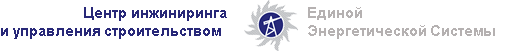 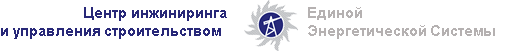 Уведомление о результатах Открытого запроса предложений № 0037среди субъектов малого и среднего предпринимательства на право заключения договора на оказание услуг по техническому обслуживанию и ремонту оборудования печати и офисной техники для нужд филиала АО «ЦИУС ЕЭС» - ЦИУС ЦентраФилиал АО «ЦИУС ЕЭС» - ЦИУС Центра, как Организатор Открытого запроса предложений на право заключения договора на оказание услуг по техническому обслуживанию и ремонту оборудования печати и офисной техники для нужд филиала АО «ЦИУС ЕЭС» - ЦИУС Центра (Извещение о проведении открытого запроса предложений от 29.05.2018, опубликованное на ЭТП «РТС-тендер» (www.rts-tender.ru) закупка   № 285334), на официальном сайте (www.zakupki.gov.ru №31806542178) и с копией публикации на официальном сайте АО «ЦИУС ЕЭС», уведомляет о результатах Открытого запроса предложений.Закупочной комиссией принято решение признать Победителем открытого запроса предложений участника ООО Торговая фирма «Чанси» с ценой Заявки 495 290 (Четыреста девяносто пять тысяч двести девяносто) рублей 84 коп. с учетом НДС.	Контактное лицо – Главный специалист группы по организации и проведению закупок филиала   АО «ЦИУС ЕЭС» - ЦИУС Центра Бубнов Данила Борисович (тел. (495) 710-57-53 доб.50-43).СекретарьЗакупочной комиссииА. А. Духарева